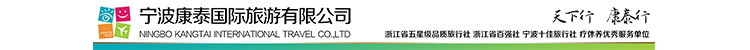 梵净贵州6天5晚纯玩游行程单行程安排费用说明其他说明产品编号XN1711679871fT出发地全国联运目的地贵州省-贵阳市行程天数1去程交通飞机返程交通飞机参考航班无无无无无产品亮点•贵阳跟团游，天天发班，随时报名随时出发•贵阳跟团游，天天发班，随时报名随时出发•贵阳跟团游，天天发班，随时报名随时出发•贵阳跟团游，天天发班，随时报名随时出发•贵阳跟团游，天天发班，随时报名随时出发产品介绍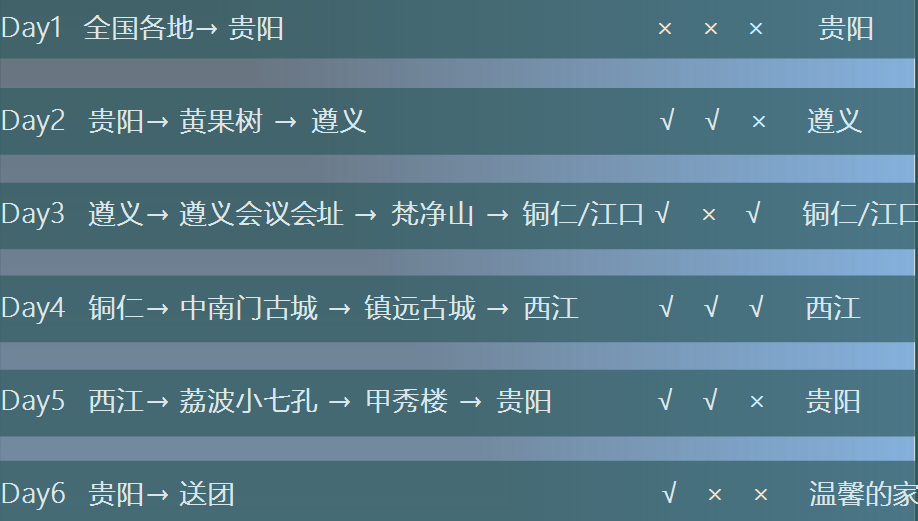 D1D1行程详情D1	全国各地→贵阳用餐早餐：X     午餐：X     晚餐：X   住宿无费用包含1. 交通：往返贵阳经济舱含税，当地空调旅游巴士，2+2车型（人数不足15人，调整为仿考斯特用车）。1. 交通：往返贵阳经济舱含税，当地空调旅游巴士，2+2车型（人数不足15人，调整为仿考斯特用车）。1. 交通：往返贵阳经济舱含税，当地空调旅游巴士，2+2车型（人数不足15人，调整为仿考斯特用车）。费用不包含1. 行程酒店不含单房差（不提供自然单间，产生单房差或加床费用自理）酒店不含免费餐饮、电话、饮料、烟酒、付费电视、洗熨、行李搬运等。1. 行程酒店不含单房差（不提供自然单间，产生单房差或加床费用自理）酒店不含免费餐饮、电话、饮料、烟酒、付费电视、洗熨、行李搬运等。1. 行程酒店不含单房差（不提供自然单间，产生单房差或加床费用自理）酒店不含免费餐饮、电话、饮料、烟酒、付费电视、洗熨、行李搬运等。预订须知儿 童标 准	1. 14周岁以下免门票，超1.2米景区小交通按成人收费。温馨提示在以下不可抗力事件发生的情况下，为避免该事件对贵宾、旅行社权益损害，我社有权调换行程顺序、减少不可抗力事件发生地旅游景点、经双方协商解除旅游合同，涉及相关退费以旅行社行程计划为主！因不可抗力不能履行民事义务的，不承担民事责任!保险信息备 选